Publicado en Madrid el 17/07/2018 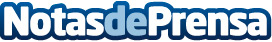 El transporte de mercancías por carretera aumenta hasta un 40% en julio, según OnTruckAproximadamente, la mitad de ese incremento está relacionado con el consumo de bebidasDatos de contacto:Nuria Rabadán917188509Nota de prensa publicada en: https://www.notasdeprensa.es/el-transporte-de-mercancias-por-carretera Categorias: Nacional Madrid Cataluña Valencia Logística Consumo Industria Automotriz http://www.notasdeprensa.es